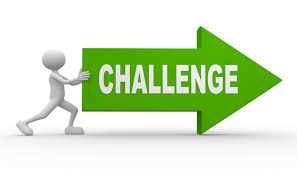 Journal:  When was the last time you did something that scared or challenged you?  Why was it scary or challenging?-OR-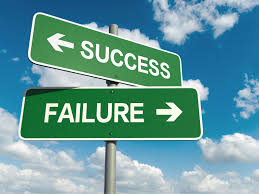 Journal: When have you succeeded when you thought you might fail?